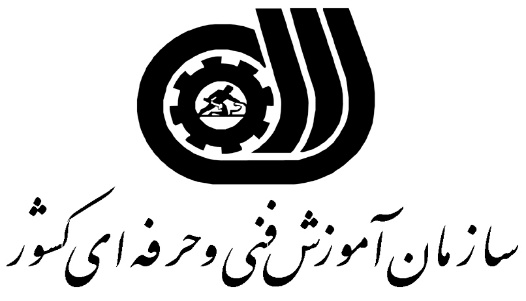 فرم پيشنهاده طرح عنوان به فارسي:مجري:سازمان آموزش فنی و حرفه ای کشورمعاونت پژوهش، برنامه ریزی و سنجش مهارتدفتر پژوهش ، طرح و برنامه ریزی درسیتاریخ تدوین 1400راهنماي تکميل پيشنهاد پژوهشي1ـ خلاصه اطلاعات پيشنهاد پژوهشي1-1- عنوان پژوهش زبان فارسي: 2ـ1ـ عنوان طرح زبان انگليسي:3ـ1ـ نوع طرح:  بنياديكاربردي  توسعه اي4ـ1ـ  مدت اجراي طرح: 5ـ1ـ  تاريخ  ارائه پيشنهاد پژوهش: 2ـ مشخصات مجري و ناظر طرح1ـ2 ـ نام و نام خانوادگي مجری طرح : 2-2 - نام و نام خانوادگي ناظر طرح : 3-2- اطلاعات مدیران پروژه و ناظر فنی طرح4-2- مشخصات همكاران اصلي پژوهش:مقدمه:3ـ مشخصات موضوعي طرح:1-3- بيان مسئله و ضرورت انجام طرح2-3- اهداف طرحهدف اصلی: اهداف کیفی:اهداف کمي طرح :دستاورد نهايي طرح:3-3- روش انجام پژوهش (شيوه اجرايي مراحل پژوهش)4-3- گامهای اجرایی طرح: 5-3- واحدهاي مصرف كننده يا متقاضي نتايج طرح :6ـ3ـ برنامه زماني اجرای پژوهش:4ـ برآورد هزينه ها1ـ4ـ هزينه هاي پرسنلي (براساس ضوابط آئين نامه هاي پژوهشي):2ـ4ـ هزينه مواد و لوازم مصرفي:3ـ4ـ هزينه مواد و لوازم سرمايه اي:4ـ4ـ هزينه هاي مسافرت5ـ4ـ  ساير هزينه ها (تايپ، تكثير اوراق، چاپ، عكس، اسلايد، صحافي و ....)6-4ـ جمع کل هزينه هانام ونام خانوادگي ارائه دهنده پروپوزال: تاريخ تكميل فرم: تاريخ ارجاع به داوري: تاريخ ارجاع به مجري براي اصلاح پروپوزال: تاريخ تصويب نهايي در شورای پژوهش:تاريخ انعقاد قرارداد با مجري وشروع مراحل اجرايي پژوهش:منابع:پیوست ها:نام و نام خانوادگینوع مسئولیتسابقه کارسمترديفنام ونام خانوادگينوع مسئوليت مدرك تحصيليمراحل اجراي پژوهشماهماهماهماهماهماهماهماهماهماهماهماهنحوه گزارش نتايجمراحل اجراي پژوهش123456789101112نحوه گزارش نتايجنام و نام خانوادگينوع مسووليت در پژوهشساعات كاردرماهمدت همكاريحق الزحمه (هر ساعت به ريال)هزينه كل (ريال)جمع کل رياليجمع کل رياليجمع کل رياليجمع کل رياليجمع کل ريالينوعتعداد ( مقدار)قيمت واحدهزينه كل (ريال)جمع کل رياليجمع کل رياليجمع کل ريالينوعتعداد ( مقدار)قيمت واحدهزينه كل (ريال)جمع کل جمع کل جمع کل مبدامقصدنوع  وسيله نقليهتعداد  افرادهزينه اقامت (ريال)هزينه رفت و آمد (ريال)هزينه كل (ريال)جمع کل رياليجمع کل رياليجمع کل رياليجمع کل رياليجمع کل رياليجمع کل رياليشرحهزينه كل (ريال)جمع کل ريالينوع هزينهجمع كل رياليجمع کل ريالي